EDITAL REI/IFPE No 14, DE 05 DE JUNHO DE 2023SELEÇÃO INTERNA DE DOCENTES DO IFPE PARA ATUAR COMO PROFESSORES E PROFESSORAS NO EVENTO SEMANA INTERNACIONAL DO SENATI - PERU.O REITOR DO INSTITUTO FEDERAL DE EDUCAÇÃO, CIÊNCIA E TECNOLOGIA DE PERNAMBUCO, nomeado pelo Decreto de 13 de abril de 2020, publicado no DOU de 13 de abril de 2020, seção 2, página 1, Edição Extra, em conformidade com a Lei no 11.892, de 29 de dezembro de 2008, no uso de suas atribuições legais e estatutárias, e A CHEFE DO DEPARTAMENTO DE RELAÇÕES INTERNACIONAIS, nomeada pela Portaria no 443 de 24 de maio de 2021, publicada no DOU de 28 de maio de 2021, seção 2, página 18, tornam pública a realização da seleção interna de docentes do IFPE para atuar como professores e professoras no evento Semana Internacional do SENATI - PERU.1. DA FINALIDADE1.1 Esta chamada pública tem por finalidade selecionar professores e professoras para atuar como docentes em cursos no evento Semana Internacional, realizado pelo SENATI - PERU. Esta convocatória é fruto da parceria entre o IFPE e a instituição promotora do evento e está em conformidade com a Resolução nº 08 de 17 de janeiro de 2020, do Conselho Superior do IFPE, que aprova a Normatização do Trabalho Docente. 2. DA INICIATIVA2.1 Esta iniciativa atende ao Objetivo Estratégico do PDI/IFPE (OE-PI 04): Intensificar as ações de internacionalização do IFPE, de forma a reforçar seu caráter de transversalidade perante as ações de ensino, pesquisa, pós-graduação, inovação e extensão. 2.2 A convocatória é fruto do Acordo de Cooperação Técnica firmado entre o Instituto Federal de Pernambuco e o SENATI - Peru. 2.3. Os cursos a serem ministrados serão ofertados em uma das sedes do SENATI - Peru no entre 18 e 30 de julho na modalidade presencial. 2.4 A carga horária dos cursos é de 16 horas. 3. DO PÚBLICO-ALVO3.1 Poderão participar desta chamada pública os/as professores/as pertencentes à Carreira de Magistério do Ensino Básico, Técnico e Tecnológico, regidos pela Lei nº 12.772, de 28 de dezembro de 2012, lotados e em exercício no IFPE.3.2 Poderão submeter candidaturas docentes que têm formação e experiência nas áreas discriminadas no Anexo I. 4. DAS ATIVIDADES4.1 O professor/ a professora é o/a responsável pela condução do ensino durante o curso, é de sua competência o trabalho pedagógico, o acompanhamento e o estímulo ao aprendizado dos estudantes;4.2 As atividades desenvolvidas pelo/pela docente serão realizadas de forma presencial, em um dos campi do SENATI - Peru;4.3 A presente chamada pública não envolve repasse de recursos ou concessão de bolsas aos/às professores e professoras por parte do IFPE;4.4 Caberá ao SENATI - Peru o investimento com passagens aéreas, seguro viagem, hospedagem, alimentação e traslados.5 DAS VAGAS5.1 Por se tratar de chamada pública para atendimento de demanda específica da instituição parceira, o quantitativo de vagas será determinado posteriormente pelo SENATI - Peru. Cabe ao IFPE participar apenas da primeira etapa da seleção que compreende a inscrição de docentes interessados e o envio de documentos para posterior avaliação do parceiro internacional. 6 DAS INSCRIÇÕES6.1 As inscrições para esta Chamada Pública serão efetuadas exclusivamente através do preenchimento do formulário eletrônico disponível no Link de acesso ao formulário, até as 17:00 do dia 15 de junho de 2023.6.2 No ato da inscrição, o/a candidato/a deverá anexar ao formulário eletrônico:a) Ficha de proposta do Seminário, em espanhol, conforme modelo disponível (Anexo II)b) Currículo vitae, em espanhol, com o máximo de 02 (duas) páginas;c) Vídeo de apresentação do Seminário, em espanhol, com duração de até 1 minuto, formato MP4 e com tamanho máximo de 10MB e d) Termo de anuência da chefia imediata, conforme modelo disponível (Anexo III).6.3 O DRIN não se responsabilizará por inscrições não recebidas por motivos de ordem técnica que impossibilitem a transferência de dados, como panes em computadores ou falhas na conexão de internet.7. DO PROCESSO DE SELEÇÃO7.1 A seleção será realizada com base na análise:a) do documento de que trata a alínea “d”  do subitem 6.2 (de caráter eliminatório) e b) dos documentos de que tratam as alíneas “a”, “b” e “c” do subitem 6.2 enviados ao SENATI - Peru para apreciação e decisão.8. DAS DISPOSIÇÕES GERAIS8.1 Esta chamada pública será coordenada pelo DRIN e os casos omissos tratados no âmbito deste departamento.(assinado eletronicamente)JOSÉ CARLOS DE SÁ JUNIOR(assinado eletronicamente)MARIA CAROLINA BELLO CAVALCANTI DA SILVAANEXO I – ÁREAS CONTEMPLADAS NA CHAMADAAdministración de EmpresasAdministración IndustrialSeguridad Industrial y Prevención de RiesgosAdministración LogísticaAdministración de Empresas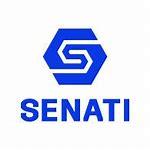 Marketing y Gestión ComercialNegocios InternacionalesElectrotecniaElectrotecnia IndustrialMecatrónica IndustrialElectrónica IndustrialControlador de Maquinaria y Procesos IndustrialesMecánica de Refrigeración y aire acondicionadoElectricista industrialEscuela Superior de TecnologíaTécnicas en Ingeniería ElectrónicaProcesos de Producción IndustrialIngeniería en Tecnologías de la Información y las ComunicacionesCiencia de datos e ingeniería en IAIndustria MetalmecánicaMecánica de ProducciónDiseño y Desarrollo de MáquinasMecánica de Construcciones MetálicasSoldadura UniversalDiseño de Desarrollo de MaquinariaMecatrónica de la fabricación metalmecánicaProcesos Tecnológicos de SoldaduraMecánica AutomotrizMecatrónica AutomotrizMecánica de Maquinaria PesadaMecánica de Mantenimiento de Maquinaria PesadaMantenimiento de Maquinaria Pesada para la ConstrucciónMecánica AutomotrizMecánica Automotriz DiéselMecánica de Autobuses y camionesMecatrónica de Autobuses y CamionesTecnologías de la Información y la ComunicaciónSoporte y Mantenimiento de Equipos de CómputoRedes y comunicación de datosDesarrollo de softwareDiseño y Desarrollo WebSeguridad de informaciónDiseño de Estructuras Metálicas y ConstrucciónAdministración de base de datosInternet de las cosas y Big DataRedes y Seguridad InformáticaDiseño Gráfico DigitalIngeniería de Software con Inteligencia ArtificialCiberseguridadDiseño y desarrollo de videojuegos y realidad aumentadaIngeniería de Cloud Computing y Data Center.Informática y Desarrollo de aplicaciones WebANEXO II – FICHA DE PROPOSTA DO SEMINÁRIOPROPUESTA DE SEMINARIO ANEXO III – MODELO DE TERMO DE ANUÊNCIA DA CHEFIA IMEDIATAO/A diretor/a-geral do Campus ___________, ________________________________, e o/a chefe imediato/a, _____________________________, estão cientes da participação do/a professor/a ___________________________ na chamada pública nº XX/2023/DRIN/IFPE e são favoráveis a sua participação nas atividades previstas._____________, ____ de __________________ de 2023.________________________________		__________________________________                   Diretor/a-Geral                                                                     Chefia imediata_____________________________________Assinatura do/a candidato/aFicha de propuesta de Seminario Semana InternacionalFicha de propuesta de Seminario Semana InternacionalNombre del docenteNombre del Seminario PropuestoContenido del seminario Propuesto (16 horas)Objetivos de Aprendizaje del Seminario:Forma de evaluación: (ex. Oral, escrito, práctica en laboratorio, ensayo, presentación grupal, etc)Distribución del tiempo de clase durante la semanaHerramientas/Laboratorio a requerir: (Especificaciones Técnicas Maquinaria, Softwares)Requisitos del Participante: carreras, conocimientos, implementos, etc.